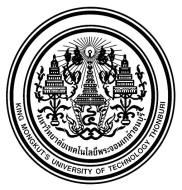 Programme Title: …………………………………………………………Field of study ……………………………………………………………(Multidisciplinary Programme) or (Interdisciplinary Programme)(International Programme) or (English Programme)(5-Year Programme)New Programme or Revision …………………… B.E…………..ContentSection 1 General Information Programme code and titleDegree title and field of study  MajorRequired credits for graduationProgramme formatProgramme status and programme permission/approvalExpected date for the implementation of the programme Career Opportunities after Graduation  Name, Academic Position, and Qualifications of lecturers in charge of the programmeStudy siteExternal situation or important development considered for programme planningThe effects mentioned in nos. 11.1 and 11.2 on programme development and their relevance to the mission of the university.Cooperation to other programmes offered by other Faculties/Departments in the InstitutionSection 2 Programme SpecificationPhilosophy, significance and Objectives of the ProgrammeDevelopment PlanSection 3 Educational Management System, Programme Implementation and Structure Educational Management SystemProgramme ImplementationAcademic Calendar Admission RequirementsProblem of incoming studentsStrategies to Resolve Students’ Limitations in 2.3A Five-year Plan for Admission and GraduationPlanned budgetAcademic systemTransfer of credits, courses and cross university registration  Programme and Faculty Members3.1   Programme3.1.1 Number of Credits    3.1.2 Programme Structure 3.1.3 Courses3.1.4 Study Plan3.2 Name, Surname, Academic Position, Qualifications, Teaching workload	3.2.1 The lecturers in charge of the programme3.2.2 Full-time lecturers3.2.3 Guest lecturersComponents related to field experience (Internship or co-operative education)   (If any).Requirements for Project or Research Work (If any)Section 4 Programme Learning Outcomes, Teaching and Learning Approaches, and Assessment MethodsDevelopment of Student Characteristics Learning Outcomes FormulationCurriculum MappingSection 5 Criteria for Students Assessment and EvaluationGrading Rules/GuidelinesStandard Verification Process for Student AchievementGraduation RequirementsSection 6 Lecturer Profession DevelopmentNew Teacher OrientationKnowledge and Skill Development for TeachersSection 7 Programme Quality Assurance Standard Control GraduatesStudentsLecturersProgramme, Teaching and learning approaches, and Student Evaluation Learning SupportsKey Performance IndicatorsSection 8 Programme Evaluation and Revision Assessment of Teaching EffectivenessOverall Evaluation of the Programme Assessment of the Programme Implementation based on the Programme SpecificationReview of Evaluation Results and Plans for ImprovementAppendicesProgramme SpecificationProgramme of Study…………………………………………………    		Field of Study 	…………………………………………….………New programme or revised programme of academic year ......................Name of Institution	King Mongkut’s University of Technology ThonburiFaculty/Department	……………………………………………………………………Section 1 General Information1. Programme code and title1.1 Code ……………… (Specify 14 digits in CHECO system) …………………………... 1.2 Name of the Programme	(in Thai): …………………………........................................................................................	(in English): …………………………...................................................................................2.    Degree Offered and Field of Study	2.1 Full title: (in Thai): …………………………........................................................................................	(in English): …………………………...................................................................................2.2 Abbreviation (in Thai): …………………………........................................................................................	(in English): …………………………...................................................................................3.    Major/Field of Study (if any) 4.   Total Credits Required	………………………….. credits5.   Programme Format5.1   Degree Level: Bachelor’s, Master’s, Doctoral Degree***Type of programme …………………  (Only bachelor’s degree programme) ***Must choose a vocational or operational bachelor’s degree.5.3    Language	Thai/English5.4   Admission5.5   Collaboration with Other institutions	5.5.1 Collaborations with MOU…………………………….5.5.2 Collaborations without MOU5.6    Degree Offered6. Programme status and programme permission/approval  New programme	     	Instruction begins in……….(month)…… B.E……………    				Semester ……………. Academic Year ……………………   Revision programme	     Instruction begins in……….(month)…… B.E………… 				     Semester ……………. Academic Year ………………The programme was initially established in _____________ (specify the year it was started)The programme has been revised from the previous version of academic year ______, and will be applied in semester _____ of the academic year ________.The University Academic Committee granted programme approval at Meeting No. …….../………... Date ………………………… Month………………… B.E.The University Council granted programme permission at Meeting No. …….../………...Date ………………………… Month………………… B.E. ……………….7.   Expected date for the implementation of programme The programme is ready to be publicly disseminated its excellence and standardization based on:  Thai QF for Higher Education (TQF) B.E. 2552 (without TQF)  Undergraduate qualifications branch........(field of study as stated in TQF 1)........       25xx (with TQF1) in the academic year .............SampleWithout TQF 1, the curriculum is ready to be publicly disseminated as a programme and in accordance with National Qualifications Framework for Higher Education 2009 in the academic year 2023.With TQF 1 (Engineering Major), the curriculum is ready to be publicly disseminated as a programme which attains the quality and standards in accordance with bachelor’s qualifications in Engineering, 2010, in the academic year 2024.8.   Career Opportunities after Graduation  ………………………………………………………………………………………………………………………………………………………………………………………………………………………………………………………………………………9. Name, Academic Position, and Qualifications of lecturers in charge of the programme10.  Study Site ………………………. King Mongkut’s University Technology Thonburi     11.  External situation and/or Development Considered in Programme Planning 11.1 Economic Circumstances/Development………………………………………………………………………………………………11.2 Social and Cultural Circumstances/Development………………………………………………………………………………………………12. The effects mentioned in nos. 11.1 and 11.2 on programme development and their relevance to the mission of the university.  12.1 Programme Development ………………………………………………………………………………………………………  12.2 Related Institutional Missions………………………………………………………………………………………………………13.  Cooperation to other programmes offered by other Faculties/Departments in the Institution13.1 Groups of subjects/courses in this programme offered by other faculties/departments/courses………………………………………………………………………………………………………13.2 Groups of courses /courses in the programme that are offered for other departments/courses to study.13.3 Programme ManagementSection 2 Programme Specification1. Philosophy, Significance, and Objectives of the Programme1.1 Programme Philosophy ………………………………………………………………………………………………………1.2 Significance of the Programme ………………………………………………………………………………………………………1.3 Objectives of the Programme  ………………………………………………………………………………………………………1.4     	Programme–level Learning Outcomes: PLOsPLO1 ……………………………………………………………………………………………….	SubPLO1A …………………………………………………………………………………SubPLO1B …………………………………………………………………………………PLO2 ……………………………………………………………………………………………….	SubPLO2A …………………………………………………………………………………SubPLO2B …………………………………………………………………………………PLO3 ……………………………………………………………………………………………….	SubPLO3A …………………………………………………………………………………SubPLO3B …………………………………………………………………………………PLO4 ……………………………………………………………………………………………….PLO5 ……………………………………………………………………………………………….1.5 Stage -LOs or Year-LOs (Choose only one)Stage-LO1 	………………………………………………………………………….Period of Assessment		…………………………………………………….Methods of Assessment 	…………………………………………………….Rubrics of Assessment	………………………………………………………….Stage-LO2 	………………………………………………………………………….Period of Assessment		…………………………………………………………….Methods of Assessment 	………………………………………………………….Rubrics of Assessment	………………………………………………………….2. Programme development planSection 3 Educational Management System, Programme Implementation and Structure1.   Educational Management System1.1   SystemA bi-semester system is used where one academic year is divided into two regular semesters and one regular semester has a duration of not less than 15 weeks.1.2 Summer (special) semester1.3 Credit Equivalence Ratio (In Reference to Semester System)	N/A2.  Programme implementation     2.1   Academic Calendar2.2 Admission Requirements………………………………………………………………………………………………………………………………………………………………………………………………………………………………………………………………………………………NOTE:  For Doctoral programme students, English language test scores must be in accordance with the Announcement of King Mongkut's University of Technology Thonburi Subject: English Language Score Criteria for Doctoral Students B.E. 2021, subject to change depending on the announcement of King Mongkut's University of Technology Thonburi.     2.3    Problems of incoming students and 2.4 Strategies for solving the problems/constraints of students in Item 2.32.5 A Five-year Plan for Admission and GraduationFor example:2.6 Planned Budget2.6.1 Revenue Budget (Baht)2.6.2 Expenditure (Baht)Note: Tuition fee rate is subject to the announcement of the university in each academic year.2.7 Academic SystemThe education system is classroom-based and/or using electronic media.2.8 Credit Transfer and Cross-institutional Enrollment (if any)	All transfers will be in accordance with the regulations of King Mongkut's University of Technology Thonburi on Bachelor's Degree 2014 or Graduate School Year 2019, subject to change depending on the announcement of King Mongkut's University of Technology Thonburi.3.   Programme and lecturers3.1   Programme3.1.1 The required number of credits in total must not be less than ………. credits.3.1.2 Programme Structure of 	………………………………………………………………        credits………………………………………………………………        credits………………………………………………………………        credits3.1.3 CoursesThe course code consists of three digits of letters and numbers and has the following meanings:Letter Code: 	GEN	means	courses in General Education	LNG	means	courses in Language and Communication 	XXX	means	………………………………………….Number Code: Enter only the XXX letter code of this courseThe third digit	indicates the level of the coursesNumbers 1-4	indicate undergraduate coursesNumber 5 indicates graduate courses but undergraduate students can choose to study.Number 6 and above indicates graduate level coursesThe second digit indicates a group of coursesNumber 0 indicates a group of courses …………….……………….Number 1 indicates a group of courses …………….……………….Number 2 indicates a group of courses …………….……………….Number 3 indicates a group of courses …………….……………….Number 4 indicates a group of courses …………….……………….Number 5 indicates a group of courses …………….……………….Number 6 indicates a group of courses …………….……………….Number 7 indicates a group of courses …………….……………….Number 8 indicates a group of courses …………….……………….Number 9 indicates a group of courses …………….……………….The third digit means the order of courses.Course listsA. Courses (based on Programme Structure)					…………. Credits	XXX  xxx    	……….Thai name………………                     		x(x-x-x)		                		        	(………English name............…..)	XXX  xxx    	……….Thai name………………                     		x(x-x-x)		                		        	(………English name............…..)	XXX  xxx    	……….Thai name………………                     		x(x-x-x)		                		        	(………English name............…..)3.1.4 Study Plan	Year …. Semester ……	XXX  xxx    	……….Thai name………………                     		x(x-x-x)		                		        	(………English name............…..)	XXX  xxx    	……….Thai name………………                     		x(x-x-x)		                		        	(………English name............…..)Total											x(x-x-x)Hour/Week									= x3.2 Name, Surname, Academic Position, Qualifications of lecturers3.2.1 The programme lecturers in-charge (a list of lecturers who are responsible for the course in Section 1, Item 9.)3.2.2 Full-time teacher3.2.3 Guest lecturers4. Component of field experience (internship or co-operative education) (if any)4.1 Learning outcomes of field experience………………………………………………………………………………………………………4.2 Duration	Semester ………………….. Academic year…………………4.3 Schedule and Timetable…………Days per week; Weeks or full-time in……………………..  Semester4.4 Preparation……………………………………………………………………………………………………..4.5 Assessment Process……………………………………………………………………………………………………..5. Requirements for Project or Research Work (if any)5.1   Brief Description ……………………………………………………………………………………………..……… 5.2   Research Learning Outcome ……………………………………………………………………………………………..………5.3   Duration5.4   Number of Credits           5.5   Preparation5.6 Assessment Process…………………………………………………………………………………………..…………Section 4 Programme Learning Outcomes, Teaching and Learning Approaches, and Assessment MethodsStudent preparation plan to achieve the expected learning outcomesFormulating learning outcomes at the programme level for each item3. Curriculum mapping3.1 PLOs curriculum mapping3.2 Table showing the relationship between programme learning outcomes (PLOs) and KMUTT Student QF and learning outcomes in five domains of TQF.3.2 The table shows the relationship between PLOs and KMUTT Student QF and 5 Domains of TQFNote Each PLO must be aligned with the TQF in at least the first three domains.The overall PLOs must have all the sub-items in the TQF (five domains).3. TQF Learning Outcomes TQF (five domains), each sub-item of each domain should be adjusted according to TQF 1 and/or at Programme level.Meaning of learning outcomes in the five areas of TQF.Sample from TQF1 Engineering (only bachelor’s): After completing the programme, the students will achieve five domains in the following areas of performance:Moral and Ethics DevelopmentStudents should 1.1 understand and appreciate Thai culture; recognize the values ​​of the system of morality, ethics, sacrifice and honesty.1.2 behave in an orderly manner, be punctual and responsible to self and society, respect rules and regulations of the organization and society.1.3 have leadership and followership quality; be able to work in groups, can resolve conflicts in order of importance; respect the rights and listen to the opinions of others as well as respect the values ​​and dignity of human beings.1.4 be able to analyze and assess the impact of the application of engineering on individuals, organizations, society and the environment.1.5 have academic and professional ethics and have responsibilities as a professional, including understanding the social context of the engineering profession in each field from the past to the present.KnowledgeStudents should 2.1 have knowledge and understanding of basic mathematics, basic science, basic engineering and economics for application in engineering related work and creating technological innovations.2.2 have knowledge and understanding of important principles both theoretical and practical in the content of special engineering disciplines.2.3. be able to integrate knowledge in the field of study with knowledge in other related sciences.2.4. be able to analyze and solve problems with the proper method, including the application of suitable tools such as computer programs, etc.2.5. be able to use knowledge and skills in their field in solve problems in real work.Cognitive SkillsStudents should 3.1. have good judgment.3.2. be able to collect, study, analyze and summarize issues and needs.3.3. be able to think, analyze and solve engineering problems systematically, including the use of information to make decisions in working effectively.3.4. be imaginative and flexible to apply relevant knowledge appropriately to creatively develop innovations or extend the knowledge from the past.3.5. be able to search for information and seek additional knowledge for lifelong learning; keep up with the changes in knowledge and new technology.Interpersonal Skills and ResponsibilityStudents should 4.1 be able to communicate with diverse groups of people and speak both Thai and foreign languages ​​effectively; be able to use knowledge in the professional field to communicate to society on appropriate issues.4.2. be able to initiate constructively solving a situation both personally and collectively as well as showing a proper position for both one's own and the group's including providing assistance and facilitating in solving various situations.4.3. be responsible for and be able to do their own learning development in accordance with the professional continuity.4.4. know the roles, duties and responsibilities in the work assigned, both individual and group work, and be able to adapt and work with others        as a leader and a follower effectively; be able to act appropriately with responsibility.4.5. have a sense of responsibility for safety at work and maintain the environment for society.Analytical and ICT SkillsStudents should 5.1. have efficient skills in using computers for professional purposes.5.2. have mathematical analysis skills, and applied statistics to solve related problems creatively.5.3. be able to apply ICT skills appropriately and efficiently.5.4 be able to effectively communicate through speaking, writing, and other symbolic communication.5.5 be able to use calculation and engineering tools to pursue a career in engineering related fields.KMUTT Student QFKnowledge is having a deep academic knowledge based on a well-studied field and having extensive knowledge of the changes that have taken place and being able to apply knowledge to professional practice and to live properly.Professional Skill is the ability to bring knowledge into practice. KMUTT students should be proficient in using professional tools and equipment and have the ability to apply technology to work. They should have the ability to help guide and train others to be able to perform tasks using various devices. Thinking skills is creativity.  KMUTT students should have a rational thought system and know how to process information, brainstorm all around from different perspectives and choose from a variety of conceptual schemes. They can use this skill to solve problems and make rational decisions. Learning skills is knowledge-seeking attribute.  KMUTT students should have the view that learning is possible anytime, anywhere. This will help develop them into a lifelong learner and they can learn through various media that are available in a variety of formats. They should have a good system and method of thinking, able to distinguish and filter the information obtained from learning appropriately.Communication skills is the ability to use Thai language. KMUTT students should also be proficient in English skills (listening, speaking, reading and writing) and be able to communicate with others properly and appropriately. They should have the ability to transmit presentations and have good judgment in listening.Management skills is the ability to set goals, and plan and act effectively according to resource constraints and on the basis of morality to achieve personal, team, organizational and social goals. They should be able to anticipate problems, impacts and related factors, including having a good attitude and the ability to prepare, prevent and proactively resolve situations or problems.Leadership is the confidence and self-worth in oneself and others. KMUTT students should have a basic understanding of the team's needs and requirements and be able to create a team working atmosphere to inspire and encourage the creation of new things. They should be aware of situations, opportunities and challenges and be able to seek/create various methods for achieving various goals and have the ability to listen deeply and be able to communicate and coordinate to create cooperation in the thinking and action of the team as well as being able to be a role model for good practice.KMUTT’s Citizenship is professionalism, integrity and ethics, including adhering to corporate ethical practices to develop humanization.Responsibility to self, profession and society; be disciplined and punctual; care for the environment and the public. Do not abandon work or shirk responsibility. Be ready to accept and deal with the consequences of your actions, both direct and indirect. Respect the rules and regulations of the organization and society as well as having academic and professional ethics.Adaptability is flexibility, not clinging to one thing to the point of limiting oneself from others and being prepared to accept changes without thinking of resistance but being ready to understand the necessity of the changes that occur.Humanization (being completely human) is to have an optimistic view of the world. Do not look down on oneself and others. See the value of human beings, take care of the environment and the public, be able to coexist well with others, and know how to give, share and sacrifice.Section 5 Criteria for Students Assessment and Evaluation1.  Grading Rules/GuidelinesThe grading system shall be in accordance with the regulations of King Mongkut's University of Technology Thonburi on Bachelor's Degree 2014 or Graduate School Year 2019, subject to change depending on the announcement of King Mongkut's University of Technology Thonburi.2.  Standard Verification Process for Student Achievement2.1 Student Achievement Standard Verification Process………………………………………………………………………………………………………2.2 Verification of learning outcome standards after graduation………………………………………………………………………………………………………3.  Graduation RequirementsGraduation shall be in accordance with the regulations of King Mongkut's University of Technology Thonburi on Bachelor's Degree 2014 or Graduate School Year 2019, subject to change depending on the announcement of King Mongkut's University of Technology Thonburi.Section 6 Lecturer Profession Development1. New lecturers’ orientationUniversity level preparationGuidelines for staff development of academic group of lecturers at King Mongkut's University of Technology Thonburi. All new lecturers must attend the university's new teacher orientation and development guidelines of academic staff shall be under KMUTT - Professional Standard Framework for Learning and Teaching with details as follows.Academic staff for the position of a new lecturer must demonstrate the initial competence of being a teacher in terms of treating students equally. Designing lessons that support learners' learning and measuring and evaluating learning outcomes and classroom management competencies will be part of the consideration of the first contract trial (first six months assessment).Academic staff for the position of new lecturers must be able to demonstrate knowledge. At the beginner level is the understanding in teaching and encouraging students to gain knowledge and understand how learning will be supported within the first two years and will be part of the consideration of the second contract renewal.Academic staff for the position of new lecturers must be able to demonstrate their knowledge. Competent level is to understand and apply effectively within three years after the second contract is renewed and will be part of the consideration of the next contract.However, there may be changes depending on the announcement of King Mongkut's University of Technology Thonburi.Faculty/Programme Level Preparation2. Knowledge and skill development for teachersTeacher development at the university level	Development guidelines shall be in accordance with KMUTT PSF. The development process for new lecturers and current lecturers must demonstrate competency at the Competent level for at least one person per year (within three years for lecturers hired from October 1, 2009 and within ten years for all lecturers). Person responsible for the course before and all teachers must have knowledge of course design according to OBE (Outcome Based Education) guidelines.2.1 Development of teaching and learning management skills assessment and evaluation……………………………………………………………………………………………………..2.2 Other academic and professional development……………………………………………………………………………………………………..Section 7 Programme Quality Assurance1. Standard ControlKMUTT follows the quality assurance system according to the ASEAN University Network - Quality Assurance (AUN-QA) guidelines. Any programme may wish to have quality assurance in accordance with other internationally accepted guidelines (if any) with the details as follows:Assessment at Programme Level is divided into two components:Component 1 Supervision of Standards – In order to protect consumers, all courses must be supervised to ensure compliance with Component 1 (Programme Criteria) of the Office of the Permanent Secretary for Higher Education, Science, Research and Innovation (OPS) by the course, and conduct the examination of the data of Component 1 Governing Standard To meet the programme standards annually.Component 2 Development Criteria – Use the ASEAN University Network Quality Assurance (AUN-QA) guidelines, which the programme uses to conduct assessment for development according to the criteria. Pass a written self-assessment report (SAR) every year and if the course has been certified to meet the AUN-QA criteria, it will be assessed at least once in 5 years.………………………………………………………………………………………………………………………………………………………………………………………………………………2. Graduates………………………………………………………………………………………………………3. Students3.1 Student admissions and pre-study preparation………………………………………………………………………………………………………3.2 Supervision of Academic Counseling and Student Guidance either about learning or other matters including monitoring and reporting on persistence and graduation results.………………………………………………………………………………………………………3.3 Satisfaction and outcomes of student complaints management as part of the course management process………………………………………………………………………………………………………………………………………………………………………………………………………………3.4 Implementation of the programme if the learner fails to meet Defined Stage-LOs/CLOs ………………………………………………………………………………………………………………………………………………………………………………………………………………4. Lecturers4.1 The process of recruiting and selecting new teachers………………………………………………………………………………………………………4.2 The process of promoting and developing teacher skills………………………………………………………………………………………………………4.3 Satisfaction and results of handling complaints related to teachers, for example, teachers failing to teach according to CLOs, etc.………………………………………………………………………………………………………5. Programme, Teaching and Learning Approaches and Assessment Methods………………………………………………………………………………………………………………………………………………………………………………………………………………6. Learning SupportResource Sufficiency Assessment and providing additional teaching resources………………………………………………………………………………………………………………………………………………………………………………………………………………7. Key Performance Indicators* The report on the results of the course consists of the following:Statistical data include:the number of first-year students admitted in the reported academic yearthe number of students graduating in the reporting yeardetails about graduation ratethe number and percentage of students who pass the examination according to the programme's study plan each yearthe rate of change in the number of students in each academic yeargraduate employment status within one year after graduation2. The quality of educational management to achieve the expected learning outcomes are:percentage of graduating students who achieve expected learning outcomesimportant factors that cause the failing of education management quality to meet expected outcomes.Section 8 Evaluation, Improvement, and Implementation1. Assessing the effectiveness of teaching1.1 Teaching Strategies Assessment………………………………………………………………………………………………………………………………………………………………………………………………………………1.2 Assessing teachers' skills in using a teaching strategy plan………………………………………………………………………………………………………………………………………………………………………………………………………………2. Overall Programme Assessment………………………………………………………………………………………………………………………………………………………………………………………………………………For example:3. Evaluation of the performance according to the Programme Specification………………………………………………………………………………………………………………………………………………………………………………………………………………4. Review of Evaluation Results and Plans for Improvement ………………………………………………………………………………………………………………………………………………………………………………………………………………AppendicesAppendix AExecutive SummaryAppendix B.1Course description and learning outcomes of the courseSCE 652 	Psychology for Teachers							3 (3-0-9)   	Pre-requisite: No	This course will focus on role of psychology applied to education, theories and process of human growth and development, psychological principles and theories for human learning and psychology of teaching and learning. Learning outcomes:1. Learners correctly describe the principles of educational psychology and learning.2. Learners can apply their knowledge of psychology to promote student learning.3. Learners can give advice or be a mentor to others.Courses offered for extracurricular studentsSCE 616 Special Topic in Analytical Chemistry					2 (2-0-6)	Pre-requisite: No	Special topics from current active areas in analytical chemistry including research in method development and applications.Learning outcomes:Learners can explain the principles of interesting issues from researching information or studying from various research papers.Students can present and discuss relevant issues.Appendix B.2Table comparing the changes between the original and revised programmes (Only for programme improvement)Appendix B.3Table comparing course content with TQF 1 or Vocational Council Criteria    (Sample) See details at http://www.mua.go.th/users/tqf-hed/news/news6.phpAppendix C Programme Vitae of Full-time lectures and Special lecturersCV of lecturers in-charge of the Programme(Example)Dr. …………………………...1. Educational BackgroundYear ......... Ph.D. (Engineering…………………………….), University……………………., ThailandYear..........	M.S. (………………………….), University of …………………………., U.S.A.Year .......... B.S. (…………………………...), ………………………. Institute, U.S.A.2. Teaching workload2.1 Current teaching workload (only in the year the course is offered)Undergraduate courseXXX xxx ………. Name of the course in Thai/English language……………… 3 creditsGraduate courseXXX xxx ………. Name of the course in Thai/English language……………… 3 credits2.2 Teaching workload in this course (Only the workload of teaching in this course which must be consistent with the teaching tasks specified in Section 3, Item 3.2.1.)Undergraduate courseXXX xxx ………. Name of the course in Thai/English language……………… 3 credits3. Reasons for being assigned to take responsibility for this course (Choose only one item based on the teacher's qualifications.)3.1 Qualifications and fields of study are directly related or not related to the field of study of the programme.(Explain more in case of relationship or not in accordance with the course of study) ................................................3.2 Academic work from the past five years (should specify works that are linked to the course of study and fill in the information completely according to the bibliography principle)International Journal (weight value 1)……………………………………………………………………………………………………………………………………………………………………………………………………………..In the database …………. (as announced by OHEC such as published in Scopus, Web of Science, etc.)National Journal (weight value 0.4)……………………………………………………………………………………………………………………………………………………………………………………………………………..In the database …………. (as announced by OHEC such as published in Scopus, Web of Science, etc.) ….3. International Conference (weight value 0.4)……………………………………………………………………………………………………………………………………………………………………………………………………………..4. National Conference (weight value 0.2)……………………………………………………………………………………………………………………………………………………………………………………………………………..5. Patent………………………………………………………………………………………………………6. Petty Patent……………………………………………………………………………………………………………………………………………………………………………………………………………..7. Textbook………………………………………………………………………………………………………8. Other academic works (e.g., national/international creative works, enterprise experience, social service work, etc.)Special teacher Information1. Name ........................................ Surname ............................... Age ...............yearsAcademic position (if any) .....................................................................................Current position (if any) (e.g., Company Director, Director of the Institute, Research and Development, etc.)2. Educational background (specify qualifications, field of study, institution and year of graduation; sort by highest qualifications)3. Work Experiences (from past to present)4. Field of Study/Subject of expertise (Should specify field of study or specialization in accordance with the type of nomination request)4.1. ………………………………………………………………………………………………….4.2 ………………………………………………………………………………………………….5.Academic works/textbooks (It should indicate academic works/textbooks that have been published in authoritative academic journals. And there is a connection with the disciplines of the course. Fill out the information completely according to the principles of bibliography.)1.  International Journal2.  International Conference3.  National Journal4.  National Conference5.  Patent6.  Petty Patent7. Textbook8. Other academic works (e.g., national/international creative works, enterprise experience, social service work, etc.)6. Characteristics of teaching duties Teaching hours not exceeding 50% of the courses     Teaching hours exceeding 50% of the coursesTeaching workload of this course (with attached TQF 3 or a lesson plan in the form of Course Syllabus/Course Outline, etc.)Current teaching workload (if any)7. Reasons and necessity to invite a special teacher………………………………………………………………………………………………………Appendix D Order of Appointment of Programme Development/Improvement Committee(Attach every time before submitting to the university for consideration)Appendix E	KMUTT Regulations on Undergraduate Studies of the Year ….   and the affiliation’s educational announcements/regulations(Attach every time before submitting to the university for consideration)Appendix F 	MOUs made between domestic and foreign organizations (if any)(Attach every time before submitting to the university for consideration)Appendix AExecutive SummaryAppendix B1 Course Descriptions and Course Learning Outcomes Appendix B2Table showing the comparison of the old and the revised programmes Appendix B3Table showing the comparison of the PLOs and Professional Council requirement (if any) Appendix CDetails of the lecturers in-charge of the programme, full-time lecturers, and guest lecturersAppendix DOrder to appoint programme development/revision Committee Appendix EKMUTT Regulations on Undergraduate Studies of the Year …. and the affiliation’s educational announcements/regulationsAppendix F MOUs made between domestic and foreign organizations (if any)No.Name-Surname12345Improvement/Modification PlanStrategyEvidence/IndicatorsProblems of incoming studentsProblem solving strategies(1) ……………………(2) …………………(3) …………………(1) …………………(2) …………………(3) …………………Details256525662567256825691.1 Master’s degree Greduates1.1 Master’s degree Greduates1.1 Master’s degree Greduates1.1 Master’s degree Greduates1.1 Master’s degree Greduates1.1 Master’s degree GreduatesYear 122222Year 2-2222Year 3--222Total246662.1 Master’s degree Greduates2.1 Master’s degree Greduates2.1 Master’s degree Greduates2.1 Master’s degree Greduates2.1 Master’s degree Greduates2.1 Master’s degree GreduatesYear 122222Year 2-2222Year 3--222Total24666Total study plans48121212Expected number of graduates --4441.1 Master’s degree Greduates1.1 Master’s degree Greduates1.1 Master’s degree Greduates1.1 Master’s degree GreduatesTuition Fee16,000 baht/person/semester32,000baht/person/semesterCredit fee1,800    baht/credit42,300baht/person/semesterTotal feeTotal fee74,300baht/person/semester Expenditures throughout the programme Expenditures throughout the programme148,600baht/person2.1 Master’s degree Greduates2.1 Master’s degree Greduates2.1 Master’s degree Greduates2.1 Master’s degree GreduatesTuition Fee16,000 baht/person/semester32,000baht/person/semesterCredit fee1,800    baht/credit42,300baht/person/semesterTotal feeTotal fee74,300baht/person/semester Expenditures throughout the programme Expenditures throughout the programme148,600baht/personRevenue Budgetunit25652566256725682569Tuition feeBaht/year480,0001,920,0001,920,0001,920,0001,920,000Credit feeBaht/year634,5002,538,0002,538,0002,538,0002,538,000External fundingsBaht/year600,0001,200,0001,200,0001,200,0001,200,000Teaching and Research funding1,070,0001,070,0001,070,0001,070,0001,070,000 Total2,784,5006,728,0006,728,0006,728,0006,728,000ExpenditureFiscal YearFiscal YearFiscal YearFiscal YearFiscal YearExpenditure25652566256725682569 1. Personal Expenditure1,719,9003,646,1883,864,9594,096,8574,342,668    Salary1,365,0002,893,8003,067,4283,251,4743,446,562    Welfare benefit 26%354,900752,388797,531845,383896,106 2. Administrative Expenditure198,750832,500832,500832,500832,500    2.1 compensation33,750157,500157,500157,500157,500    2.2 unitization 45,000195,000195,000195,000195,000    2.3 materials and supplies45,000180,000180,000180,000180,000    2.4 utilities75,000300,000300,000300,000300,000 3. Funding from university450,0001,800,0001,800,0001,800,0001,800,000 4. investment100,00050,00050,00050,00050,000Total2,468,6506,328,6886,547,4596,779,3577,025,168Total expenditure per student82,288105,478109,124112,989117,086105,393105,393105,393105,393105,393No.Name-SurnameTeaching Loads in this course(Number of hours/weeks/academic year)Teaching Loads in this course(Number of hours/weeks/academic year)1NowWhen the programme started23No.Name-SurnameEducational qualification (field of study), institution of graduation, country of graduation (year of graduation)Teaching Loads in this course(Number of hours/weeks/academic year)Teaching Loads in this course(Number of hours/weeks/academic year)No.Name-SurnameEducational qualification (field of study), institution of graduation, country of graduation (year of graduation)NowWhen the programme started123No.Name-SurnameAffiliationsExpertiseCourse taught in the programmeLearning outcomes Teaching and Learning ApproachesAssessment StrategiesPLO 1: Sub PLO1A: Sub PLO1B: CoursePLO 1PLO 1PLO 1PLO 2PLO 2PLO 3PLO 3PLO 4PLO 4Course1A1B1C2A2B3A3B4A4BAcademic Year 1 Semester 1XXX xxx ………………………………….111XXX xxx ………………………………….211Academic Year 1 Semester 2XXX xxx ………………………………….211XXX xxx ………………………………….22Academic Year 2 Semester 1XXX xxx ………………………………….3XXX xxx ………………………………….33Academic Year 2 Semester 2XXX xxx ………………………………….333XXX xxx ………………………………….3Elective coursesXXX xxx ………………………………….XXX xxx ………………………………….XXX xxx ………………………………….XXX xxx ………………………………….Programme Learning OutcomesProgramme Learning OutcomesKMUTT Student QFKMUTT Student QFKMUTT Student QFKMUTT Student QFKMUTT Student QFKMUTT Student QFKMUTT Student QFKMUTT Student QFKMUTT Student QFKMUTT Student QFTQF Learning OutcomesTQF Learning OutcomesTQF Learning OutcomesTQF Learning OutcomesTQF Learning OutcomesTQF Learning OutcomesTQF Learning OutcomesTQF Learning OutcomesTQF Learning OutcomesTQF Learning OutcomesTQF Learning OutcomesTQF Learning OutcomesTQF Learning OutcomesTQF Learning OutcomesTQF Learning OutcomesTQF Learning OutcomesTQF Learning OutcomesTQF Learning OutcomesTQF Learning OutcomesTQF Learning OutcomesTQF Learning OutcomesTQF Learning OutcomesTQF Learning OutcomesTQF Learning OutcomesTQF Learning OutcomesProgramme Learning OutcomesProgramme Learning OutcomesKMUTT’s CitizenshipKMUTT’s CitizenshipKMUTT’s CitizenshipKnowledgeProfessionalThinking skillLearning skillManagementCommunicationLeadership1. Ethical and Moral Development1. Ethical and Moral Development1. Ethical and Moral Development1. Ethical and Moral Development1. Ethical and Moral Development2. Knowledge2. Knowledge2. Knowledge2. Knowledge2. Knowledge3. Cognitive Skills3. Cognitive Skills3. Cognitive Skills3. Cognitive Skills3. Cognitive Skills4. Interpersonal Skills and Responsibility4. Interpersonal Skills and Responsibility4. Interpersonal Skills and Responsibility4. Interpersonal Skills and Responsibility4. Interpersonal Skills and Responsibility5. Analytical and Communication Skills, Mathematics and IT Application5. Analytical and Communication Skills, Mathematics and IT Application5. Analytical and Communication Skills, Mathematics and IT Application5. Analytical and Communication Skills, Mathematics and IT Application5. Analytical and Communication Skills, Mathematics and IT ApplicationResponsibilityAdaptabilityHumanizationKnowledgeProfessionalThinking skillLearning skillManagementCommunicationLeadership1234512345123451234512345PLO 1:..............................Sub PLO 1A……………………………Sub PLO 1B……………………………PLO 2:..............................Sub PLO 1A……………………………Sub PLO 1B……………………………Key Performance IndicatorsAcademic YearsAcademic YearsAcademic YearsAcademic YearsAcademic YearsKey Performance Indicators20222023202420252026At least 80 percent of the programme lecturers in-charge take part in meetings to plan, monitor, and revise the programme’s operation.xxxxxThe programme description stated in TQF2 form complies with TQFHE or the programme TQF (if any).xxxxxDescriptions of all courses and field work sessions (if any) are stated in the TQF3 and TQF4 forms at least before the semesters begin.xxxxxThe assessment of all courses and fieldwork sessions (if any) are reported in the TQF5 and TQF6 forms within 30 days after the semester ends.xxxxxThe programme report is made in the TQF7 form within 60 days after the academic year ends.xxxxxStudents’ achievement verification is made as stated in the TQF3 and TQF4 (if any) in at least 20 percent of the subjects in each semester.xxxxxTeaching strategy and students' evaluation are developed/improved based on the information in the previous year’s TQF7. xxxxAll new lecturers (if any) are orientated or advised in teaching. xxxxxAll lecturers of the programme receive academic or professional development at least once a year.xxxxxAt least 50 percent of the teaching assistants (if any) receive academic or professional development annually.xxxxxThe average final-year students’ satisfaction score or the fresh graduates’ satisfaction score towards the programme’s quality is at least 3.5 from 5.0.xxxxThe average graduate users’ satisfaction score is at least 3.5 from 5.0. xxxAppendix AExecutive SummaryAppendix B1 Course Descriptions and Course Learning Outcomes Appendix B2Table showing the comparison of the old and the revised programme Appendix B2Table showing the comparison of the PLOs and the national TQF Appendix CDetails of the programme lecturers in-charge, full-time lecturers, and guest lecturersAppendix DOrder of programme development committee or programme screening procedure committee or person in-chargeAppendix EKMUTT Regulations on Undergraduate Studies of the Year ….   and the affiliation’s educational announcements/regulationsAppendix F MOUs made between domestic and foreign organizations (if any)Original Programme B.E. 256...Revised Programme B.E. 256...NoteContent based on TQF1Content in this Programme1. Mechanics and Machinery Knowledge Group1. Mechanics and Machinery Knowledge GroupMechanicsMEE 217 Engineering MechanicsMachine DesignPRE 315   Mechanics of Solids and Machine DesignMachine DesignPRE 155   Mechatronics DrawingMachine DesignPRE 211   Advanced Machine ToolsDynamic SystemsPRE 331   ThermodynamicsDynamic SystemsPRE 354   Industrial RoboticsDynamic SystemsPRE 461   Dynamics of Mechatronic SystemsDynamic SystemsPRE 332   Mechanical Engineering Laboratory2. Electrical and Electronics Knowledge Group2. Electrical and Electronics Knowledge GroupElectric Circuits and Electric Devices EEE 105   Electric CircuitsElectronic Circuits and DevicesENE 212 Electronic Circuits and DevicesElectrical machineryEEE 102   Electrotechnology I (Power)3. Automation and Computer Knowledge Group3. Automation and Computer Knowledge GroupControl Theories and Control SystemPRE 352   Modeling and Control System I)Control Theories and Control SystemPRE 353   Modeling and Control System II)Sensor and ActuatorPRE 251   Signal and Measurement System)Sensor and ActuatorPRE 351   Manufacturing Automation)Control Computer ProgrammingPRE 113 (Computer Programming for Engineers) Control Computer ProgrammingPRE 252   Computer Systems and Interfacing)PRE 351 Manufacturing Automation)PRE 356 (Mechatronics Engineering Laboratory)PRE 454 (Machine Vision)PRE 458 (Introduction to Optimization and Applications)4. Mechatronics Knowledge Group4. Mechatronics Knowledge GroupManufacturing ProcessesPRE 133 (Engineering Materials)Manufacturing ProcessesPRE 103 (Production Technology)Manufacturing ProcessesPRE 261 (Manufacturing Processes)Manufacturing ProcessesPRE 271   Production Engineering Statistics)Engineering DrawingPRE 115 (Production Drawing)Engineering DrawingPRE 155 (Mechatronics Drawing)ProductsPRE 357 Product Design and CAD/CAM/CAE)Mechatronics Engineering ProjectPRE 355 (Mechatronics Engineering Design)Mechatronics Engineering ProjectPRE 496 (Mechatronics Engineering Project Study)DegreeField of StudyInstitutionInstitutionInstitutionDegreeField of StudyName of InstitutionCountryYear B.E./A.DM.Sc.Biochemical EngineeringUniversity College LondonU.K.2010M.Sc.Applied PhysicsKing Mongkut’s University of Technology ThonburiThailand2551B.E. 2550 - 2563InstitutionPositionDurationB.E. 2562 – presentKMUTTGuest Lecturer2 yearsB.E.   2558 – presentMahidol UniversityFaculty member, Department of Microbiology1  yearB.E. 2553 - 2557Thammasart UniversityFaculty member, Department of Microbiology5  yearsB.E.  2550 - 2553ISTRSResearcher 4  yearsNo.Courseslecturers1.2.No.Courseslecturers1.2.